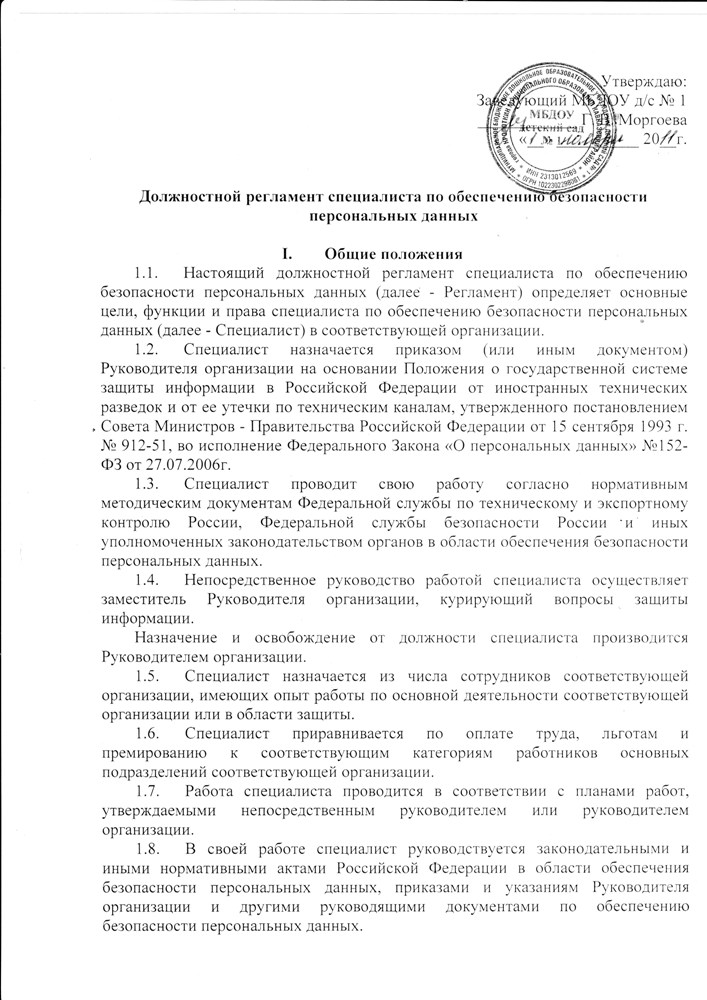 Основные функции специалистаПроведение единой технической политики, организация и координация работ по обеспечению безопасности персональных данных в соответствующей организации.Проведение мероприятий по организации обеспечения безопасности персональных данных, включая классификацию информационных систем персональных данных.Проведение мероприятий по техническому обеспечению безопасности персональных данных при их обработке в информационных системах персональных данных, в том числе  -	мероприятия по размещению, охране, организации режима допуска в помещения, где ведется обработка персональных данных; -	мероприятия по закрытию технических каналов утечки персональных данных при их обработке; -	мероприятия по защите от несанкционированного доступа к персональным данным -	мероприятия по выбору средств защиты персональных данных при их обработке.Проведение мероприятий, направленных на предотвращение несанкционированного доступа к персональным данным или передачи их лицам, не имеющим права доступа к такой информации.Своевременное обнаружение фактов несанкционированного доступа к персональным данным.Недопущение воздействия на технические средства обработки персональных данных, в результате которого может быть нарушено их функционирование.Обеспечение возможности восстановления персональных данных, модифицированных или уничтоженных вследствие несанкционированного доступа к ним.Постоянный контроль за обеспечением уровня защищенности персональных данных.Участие в подготовке объектов соответствующей организации к аттестации по выполнению требований обеспечения безопасности персональных данных.Разработка организационных распорядительных документов по обеспечению безопасности персональных данных в соответствующей организации.Организация в установленном порядке расследования причин и условий появления нарушений в безопасности персональных данных и разработка предложений по устранению недостатков и предупреждению подобного рода нарушений, а также осуществление контроля за устранением этих нарушений. Разработка предложений, участие в проводимых работах по совершенствованию системы безопасности персональных данных в соответствующей организации.Проведение периодического контроля эффективности мер защиты персональных данных в соответствующей организации. Учет и анализ результатов контроля.Организация повышения осведомленности руководства и сотрудников в соответствующей организации по вопросам обеспечения безопасности персональных данных, сотрудников подведомственных предприятий, учреждений и организаций.Подготовка отчетов о состоянии работ по обеспечения безопасности персональных данных в соответствующей организации.Права специалистаСпециалист имеет право:3.1.	Запрашивать и получать необходимые материалы для организации и проведения работ по вопросам обеспечения безопасности персональных данных.3.2.	Разрабатывать проекты организационных и распорядительных документов по обеспечению безопасности персональных данных.3.3.	Готовить предложения о привлечении к проведению работ по защите информации на договорной основе организаций, имеющих лицензии на право проведения работ в области защиты информации.3.4.	Контролировать деятельность структурных подразделений соответствующей организации в части выполнения ими требований по обеспечению безопасности персональных данных.3.5.	Вносить предложения руководителю организации о приостановке работ в случае обнаружения несанкционированного доступа, утечки (или предпосылок для утечки) персональных данных.3.6.	Привлекать в установленном порядке необходимых специалистов из числа сотрудников соответствующей организации для проведения исследований, разработки решений, мероприятий и организационно-распорядительных документов по вопросам обеспечения безопасности персональных данных.Ответственность специалистаСпециалист несет персональную ответственность за:правильность и объективность принимаемых решений;правильное и своевременное выполнение приказов, распоряжений, указаний руководства соответствующей организации по вопросам, входящим в возложенные на него функции;выполнение возложенных на него обязанностей, предусмотренных настоящим Регламентом;соблюдение трудовой дисциплины, охраны труда;качество проводимых работ по обеспечению безопасности персональных данных в соответствии с функциональными обязанностями.согласно действующему законодательству Российской Федерации за разглашение сведений ограниченного распространения, ставших известными ему по роду работы.